ОСНОВНО  УЧИЛИЩЕ  “ВАСИЛ  АПРИЛОВ“ – БУРГАС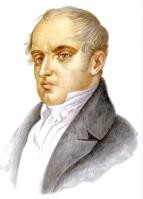 Бул. “ Сан Стефано“ № 88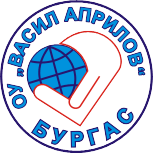 Директор: тел./факс:  056/ 54 26 20Зам. директор: тел.:  056/ 80 02 10Секретар /централа/:  056/ 80 03 10E – mаil: info-200213@edu.mon.bg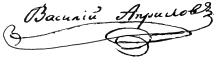 www.ouaprilov.orgВх. №........................./.........................Одобрение от Класния ръководител:Одобрено	на основание чл. 62 ал.1, т. 3 от Наредбата за приобщаващото образование  Отказано: .........................................................................................ДОГ-Н /Г-ЖА ……………………..………………… КЛАСЕН РЪКОВОДИТЕЛ НА ……….. КЛАСОУ „ВАСИЛ АПРИЛОВ“ГР. БУРГАСМОТИВИРАНО ЗАЯВЛЕНИЕот.......................................................................................................................................................родител на ……………………………………………………………………………………..ученик в ………… клас за учебната 202…/202….. г.телефон за контакт: ………………………….; e-mail…............................................................УВАЖАЕМИ/А ГОСПОДИН/ГОСПОЖО ………………………………………..,С настоящото Ви уведомявам, че синът ми/ дъщеря ми ……………………………………….…………………………, ученик / ученичка от ………. клас за учебната 202…./202….. г.ще отсъства от училище считано от ………………202 ….. г. до …………………202 …... г.Отсъствията се налагат поради: ………………………………………………………………..Декларирам, че:  ще се информирам относно преподаденото учебно съдържание за времето на отсъствието на сина ми/ дъщеря ми от училище и се ангажирам с организация той/тя да усвои пропуснатото учебно съдържание самостоятелно и да подготви домашните работи за времето, през което ще отсъства от учебните занятия.съм запознат/а, че настоящето заявление, следва да бъде подадено преди отсъствията на ученика, а ако това не  е възможно в първия ден от отсъствието на ученика от училище.С уважение, …………………..                                  Дата: ……………………ЗАЯВЛЕНИЕТО е прието от:................................................................................................................................................................./трите имена, длъжност на служителя, подпис/Брой оставащи дни, които ученикът може да ползва по чл. 62, ал. 1, т. 3 от Наредбата за приобщаващото образование до края на учебната година: ………… дни.